Henlopen Acres Beach Club2023 New Resident Member Information Form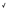 Principal Member/Co-Member – The HABC bylaws provide for shared membership by legal co-owners of Henlopen Acres property. Such sharing entitles each owner; their spouses; children, grand-children, and great-grandchildren, over 11 years of age; as well as parents and grandparents to unaccompanied Club privileges (please note that children age 11 and under must be always escorted by an adult ).One co-owner must be designated the Principal Member for voting, dues-paying purposes, and as the conduit for all correspondence with HABC.Co-Members and their families comprise a single membership and are entitled to only one umbrella station on the beach and to two parking permits which they all must share.For specified family members, there will be an annual charge of $250 for this access, as follows: Free access:  spouses, and unmarried children under the age of 23.Access for a seasonal fee of $250 each: parents, grandparents, married children and grandchildren, and unmarried children/grandchildren 23 years of age and older.Note the family of a married offspring for whom you have paid the $250 fee is also authorized access. Spouses and unmarried children under the age of 23 of this family member for whom the $250 fee has been paid are authorized free access.  Children 23 years of age and older of this family member for whom the $200 fee has been paid are be permitted access upon payment of an additional $250 fee.All family members whom you wish to enjoy unaccompanied access throughout the summer season must be registered by name on the accompanying forms, and a fee of $250 paid for those specified above.Each co-owner wishing unaccompanied access to the Club must register as a Co-Member, using the enclosed forms, and pay a seasonal fee of $250. All procedures applying to the family members of the Principal Member apply equally to the family members of the Co-Members. Note that legal co-owners must own a proportionate share of the house.Co-owners who do not wish to register as Co-Members may use the Club only as an escorted guest of a Member who has complied with the requirements above.  In addition, any Club members who decide not to register their family members must similarly accompany those unregistered family members as guests.Please contact Wendy Jacobs (925) 286-2797 should you have any questions.2023 New Resident Member InformationPrincipal Member Name	SpouseList your unmarried children (under age 23) who will be eligible for authorized family member privileges at no additional fee:IF ANY CO-OWNERS, INDICATE BELOW:1st Co-Owner Name	Spouse(Must be a legal co-owner of property and pay a $250 fee)Following are unmarried children (under age 23) who are eligible for authorized family member privileges at no additional fee:2nd Co-Owner Name	Spouse(Must be a legal co-owner of property and pay a $250 fee)Following are unmarried children (under age 23) who are eligible for authorized family member privileges at no additional fee:2023 New Resident Member Additional Family Registration InformationIF OTHER FAMILY MEMBERS, INDICATE BELOW:You may also register other eligible family members for unescorted access privileges, including parents and grandparents; married children, grandchildren, and great-grandchildren; plus all unmarried children who are 23 years of age and over. A $250 fee is payable for each individual or Family Unit. The Family Unit includes the spouses of these offspring, as well as their children under age 23. Indicate the names and ages (where appropriate) of all who are to be authorized unaccompanied Club access:Names and ages of members of Family Unit #1:Name of Offspring	Date of birth	Relationship to MemberNames and ages of members of Family Unit #2:Name of Offspring	Date of birth	Relationship to MemberNames and ages of members of Family Unit #3:Name of Offspring	Date of birth	Relationship to MemberParents/grandparents: (A $200 fee will be required for each person registered in this block):NameDate of birthNameDate of birthNameDate of birthNameDate of birthNameDate of birthNameDate of birthNameDate of birthNameDate of birthNameDate of birthNameDate of birthNameDate of birthNameDate of birthNameDate of birthNameDate of birthNameDate of birthNameDate of birthNameDate of birthNameDate of birthName of SpouseName of Child (under 23)Date of birthName of Child (under 23)Date of birthName of Child (under 23)Date of birthName of SpouseName of Child (under 23)Date of birthName of Child (under 23)Date of birthName of Child (under 23)Date of birthName of SpouseName of Child (under 23)Date of birthName of Child (under 23)Date of birthName of Child (under 23)Date of birthNameRelationshipNameRelationshipNameRelationshipNameRelationship